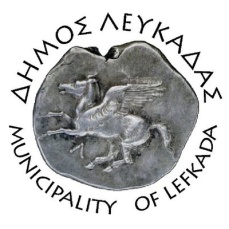 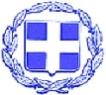 ΕΛΛΗΝΙΚΗ ΔΗΜΟΚΡΑΤΙΑ    ΔΗΜΟΣ ΛΕΥΚΑΔΑΣΛευκάδα, 11/12/2023ΔΕΛΤΙΟ ΤΥΠΟΥΑνόρυξη γεώτρησης στην θέση «Καρτέρι» της Δ.Ε. ΣφακιωτώνΟλοκληρώθηκαν οι εργασίες για την «Ανόρυξη γεώτρησης στην θέση Καρτέρι Σφακιωτών», με προϋπολογισμό 129.945,80€.  Ένα έργο άκρως απαραίτητο για την επαρκή υδροδότηση του Καβάλου, του Πινακοχωρίου, αλλά και άλλων κοινοτήτων της περιοχής. Συγκεκριμένα, η ανόρυξη γεώτρησης πραγματοποιήθηκε σε βάθος περίπου 200 μέτρων στη θέση «Καρτέρι», και αντικατέστησε την προηγούμενη γεώτρηση η οποία υπέστη ανεπανόρθωτη βλάβη και ήταν σχεδόν ανενεργή. Η νέα γεώτρηση έχει παροχή 64m3, σύμφωνα με τις μετρήσεις της υπηρεσίας, ποσότητα επαρκής για την υδροδότηση της περιοχής.Με την αξιοποίηση υδάτινων πόρων εντός του νησιού, επιλύθηκε ένα σοβαρό και χρόνιο πρόβλημα των κοινοτήτων της περιοχής, καλύπτοντας ανάγκες ύδρευσης, ειδικά κατά τις περιόδους αιχμής. 							ΑΠΟ ΤΟΝ ΔΗΜΟ ΛΕΥΚΑΔΑΣ